АДМИНИСТРАЦИЯ СВЕТЛОГОРСКОГО СЕЛЬСОВЕТА  ТУРУХАНСКОГО РАЙОНА КРАСНОЯРСКОГО КРАЯРАСПОРЯЖЕНИЕп. Светлогорск17.01.2018                                                                                       № 08-Р                                                                                                                            В соответствии с Федеральным законом от 5 апреля 2013 №44-ФЗ «О контрактной системе в сфере закупок товаров, работ, услуг для обеспечения государственных и муниципальных нужд», в целях обеспечения осуществления закупок товаров, работ, услуг для нужд администрации Светлогорского сельсовета Туруханского района Красноярского края, а также эффективного использования средств краевого и местного бюджета,Внести изменения в распоряжение администрации Светлогорского сельсовета Туруханского района Красноярского края от 18.04.2016 №25-Р «Об утверждении состава единой комиссии по осуществлению закупок товаров, работ, услуг для нужд администрации Светлогорского сельсовета Туруханского района Красноярского края».Приложение №1 к распоряжению администрации Светлогорского сельсовета Туруханского района Красноярского края от 18.04.2016 №25-Р – Состав единой комиссии по осуществлению закупок товаров, работ, услуг для нужд администрации Светлогорского сельсовета Туруханского района Красноярского края, изложить в редакции, согласно приложению №1 к настоящему распоряжению. Контроль за выполнением настоящего распоряжения оставляю за собой.Глава Светлогорского сельсовета                                                    А.К. КришталюкСостав единой комиссии по осуществлению закупок товаров, работ, услуг для нужд администрации Светлогорского сельсовета Туруханского района Красноярского края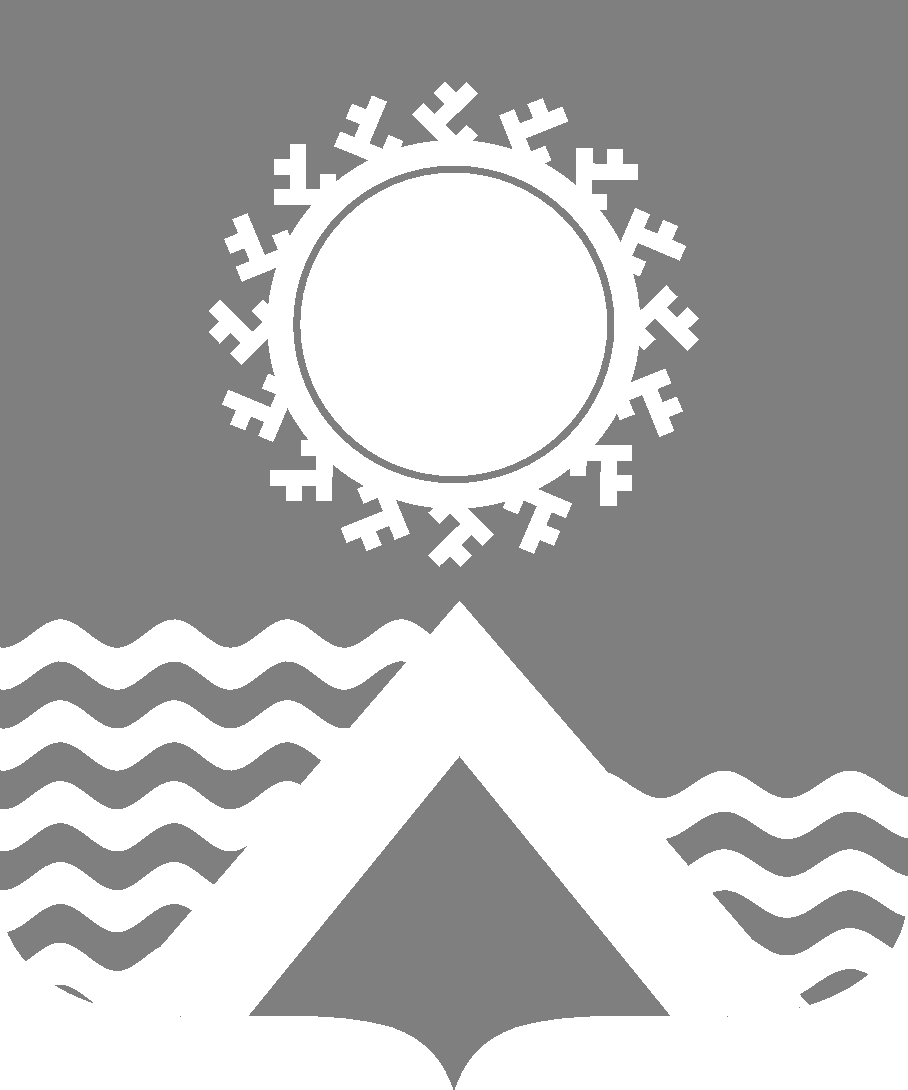 О внесении изменений в распоряжение администрации Светлогорского сельсовета Туруханского района Красноярского края от 18.04.2016  № 25-Р Приложение №1 
к распоряжению администрации Светлогорского сельсовета  Туруханского района  Красноярского края от 17.01.2018 №08-Р№ п/пФИОДолжностьДолжность, занимаемая работником в составе единой комиссии1Кришталюк Альбина КалимулловнаГлава Светлогорского сельсоветаПредседатель единой комиссии2Проданова Наталья НиколаевнаЗаместитель Главы Светлогорского сельсоветаЗаместитель председателя единой комиссии3Торушко Алевтина КонстантиновнаГлавный бухгалтер администрации Светлогорского сельсоветаЧлен единой комиссии4Бабаева Инна СергеевнаБухгалтер администрации Светлогорского сельсоветаЧлен единой комиссии5Польшина Ксения СергеевнаСпециалист I категории администрации Светлогорского сельсоветаСекретарь единой комиссии